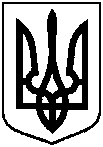 РОЗПОРЯДЖЕННЯМІСЬКОГО ГОЛОВИм. СумиКеруючись пунктом 20 частини четвертої статті 42 Закону України «Про місцеве самоврядування в Україні»:1. Внести зміни до розпорядження міського голови від 30.12.2020             № 345-Р «Про розподіл обов’язків між  міським головою, секретарем міської ради, першим заступником міського голови, заступниками міського голови з питань діяльності виконавчих органів ради та керуючим справами виконавчого комітету», виклавши розділи: «Перший заступник міського голови Бондаренко М.Є.», «Заступник міського голови з питань діяльності виконавчих органів ради Мотречко В.В.», «Заступник міського голови з питань діяльності виконавчих органів ради Поляков С.В.», «Керуючий справами виконавчого комітету Павлик Ю.А.» в новій редакції згідно з додатком.2. Дане розпорядження набирає чинності з 21.01.2021.Міський голова 				О.М. ЛисенкоАнтоненко 700-564Розіслати: згідно зі спискомДодаток до розпорядження міського голови від     21.01.2021       № 9-РРОЗПОДІЛ ОБОВ’ЯЗКІВміж міським головою, секретарем міської ради, першим заступником міського голови, заступниками міського голови з питань діяльності виконавчих органів ради та керуючим справами виконавчого комітетуПерший заступник міського головиБОНДАРЕНКО М.Є.Забезпечує організацію здійснення власних повноважень та делегованих повноважень органів виконавчої влади у сферах соціально-економічного розвитку, інвестицій, охорони навколишнього природного середовища, енергозбереження, енергозабезпечення, з питань регуляторної політики, архітектури, будівництва, державно-будівельного контролю, регулювання земельних відносин, управління майном комунальної власності, цивільного захисту населення, ліквідації аварійних ситуацій, передбачених Законом України «Про місцеве самоврядування в Україні», іншими законодавчими актами України.Безпосередньо відповідає (за належністю) за організацію виконання повноважень, передбачених такими статтями Закону України «Про місцеве самоврядування в Україні»:Стаття 27, 			пункт «а», 	підпункти 1, 2, 3, 4, 5, 6, 7, 8;				пункт «б», 	підпункти  1, 2, 3;Стаття 28,			пункт «а»,	підпункти  3, 5;пункт «б», 	підпункт 3;Стаття 29,			Стаття 30,			пункт «а»,	підпункти 2, 3, 13;пункт «б»,	підпункти 9, 10;  Стаття 31,			пункт «а»,	підпункти 1, 2, 3, 4, 5, 6, 7, 8, 9, 10;пункт «б»,	підпункти 1, 2, 3, 5, 6;  Стаття 32,			пункт «а», 	підпункт 5;Стаття 33, 	частина 1,	пункт «а»,	підпункти 1, 2, 3;                     	пункт «б»,	 підпункти 1, 3, 4, 5, 6, 7, 71,  8, 9, 10, 11, 12, 13, 14, 15;частина 2;Стаття 34, 	частина 1,	пункт «а»,	підпункт 2;Стаття 35,	Стаття 36, 					підпункт 3;Стаття 37;Стаття 38,	частина 1, 	пункт «а»,	підпункти  2, 3, 4, 5, 6, 7, 8, 9;				пункт «б»,  підпункти 31, 4, 5;Стаття 381.Сприяє здійсненню збалансованого економічного та соціального розвитку Сумської міської ТГ, ефективного використання природних, трудових і фінансових ресурсів.Координує розробку та реалізацію програм соціально-економічного розвитку і цільових програм, спрямованих на розвиток виробництва і вдосконалення соціальної інфраструктури Сумської міської ТГ. Відає питаннями складання балансів трудових, матеріально-фінансових та інших ресурсів.Забезпечує виконання антимонопольного законодавства підрозділами міської ради, створює сприятливі умови по демонополізації економіки і розвитку конкуренції, ефективного використання корпоративних прав підприємств, розташованих на території Сумської міської ТГ.Розглядає плани розміщення на території Сумської міської ТГ, спеціалізації та розвитку підприємств, установ і організацій усіх форм власності, вносить пропозиції з цих питань.Сприяє здійсненню інвестиційної діяльності на території Сумської міської ТГ.Організовує у межах наданих повноважень роботу по забезпеченню розвитку інвестиційно-інноваційної та зовнішньоекономічної діяльності, формуванню напрямків інвестиційно-інноваційної діяльності.Координує та організовує роботу департаментів, управлінь та відділів міської ради по розробці регуляторних актів, аналізу соціально-економічних наслідків їх впровадження, здійсненню в межах наданих повноважень контрольних функцій за діяльністю суб’єктів господарювання Сумської міської ТГ.Сприяє залученню коштів іноземних донорських організацій на реалізацію спільних проєктів.Організовує роботу з питань здійснення контролю за додержанням природоохоронного законодавства, використанням природних ресурсів загальнодержавного та місцевого значення.Координує роботу з питань підготовки і подання на затвердження міської ради проєктів місцевих програм охорони довкілля, бере участь у підготовці загальнодержавних та регіональних програм охорони довкілля.Організовує роботу з питань підготовки і внесення на розгляд міської ради пропозицій щодо прийняття рішень про організацію територій і об’єктів природно-заповідного фонду місцевого значення та інших територій, що підлягають особливій охороні; вносить пропозиції до відповідних державних органів про оголошення природних та інших об’єктів, що мають екологічну цінність, пам’ятками природи, які охороняються законом.Розглядає і узгоджує плани діяльності підприємств, установ і організацій, що не належать до комунальної власності, здійснення яких може викликати негативні екологічні наслідки, готує до них висновки, вносить пропозиції до відповідних органів.Попередньо розглядає плани використання природних ресурсів місцевого значення та пропозиції щодо розміщення, спеціалізації та розвитку підприємств і організацій незалежно від форм власності, вносить у разі потреби до відповідних органів виконавчої влади пропозиції з цих питань.Бере участь у визначенні розмірів відшкодування підприємствами, установами та організаціями незалежно від форм власності за забруднення довкілля та інші екологічні збитки.Ініціює зупинення експлуатації об'єктів торгівлі, громадського харчування, побутового обслуговування, готелів, які є у власності підприємств, організацій, установ усіх форм власності та окремих громадян у разі порушення ними екологічних норм.Залучає на договірних засадах кошти підприємств, установ, організацій незалежно від форм власності, розташованих на території Сумської міської ТГ, та кошти населення на заходи щодо охорони навколишнього природного середовища.Вживає заходи, спрямовані на забезпечення ефективного використання природних ресурсів на території Сумської міської ТГ, погоджує питання про надання дозволу на спеціальне використання природних ресурсів загальнодержавного значення.Бере участь у визначенні територій для складування, зберігання або розміщення виробничих, побутових та інших відходів відповідно до законодавства.Координує на території Сумської міської ТГ діяльність уповноважених державних органів управління з охорони природи.Координує роботу по енергозбереженню в Сумській міській ТГ.Аналізує статистичні дані з питань запровадження енергозберігаючих технологій у Сумській міській ТГ, готує на цій основі відповідні пропозиції на розгляд міської ради та виконавчого комітету.Координує роботу з питань участі підприємств, установ, організацій у виставках, ярмарках, конференціях та семінарах з питань енерго- та ресурсозбереження.Аналізує стан використання паливно-енергетичних ресурсів підприємствами, установами, організаціями Сумської міської ТГ, незалежно від форм власності та підпорядкування.Здійснює контроль та загальну координацію діяльності структурних підрозділів, відповідальних за впровадження та функціонування системи енергетичного менеджменту у бюджетних установах та закладах, їх взаємодію з підприємствами-надавачами послуг із постачання води та енергетичних ресурсів.Забезпечує представництво Сумської міської ТГ у переговорах з органами державної влади та міжнародними організаціями в питаннях енергоефективності.Контролює загальний стан енергоефективності установ та закладів бюджетної сфери та стан реалізації проєктів з підвищення ефективності енергоспоживання.Організовує роботу виконавчих органів міської ради по забезпеченню виконання вимог законодавства, у межах наданих повноважень, з питань регулювання земельних відносин.Організовує підготовку і внесення на розгляд міської ради пропозицій щодо встановлення коефіцієнтів до ставки земельного податку, вилучення (викупу), а також надання під забудову та для інших потреб земель, що перебувають у власності територіальної громади. Погоджує проєкти договорів оренди земельних ділянок.Організовує роботу щодо проведення моніторингу, аналізу та контролю за ефективністю використання земельних ресурсів.Забезпечує підготовку і подання на затвердження міської ради відповідних місцевих містобудівних програм, генеральних планів забудови населених пунктів, іншої містобудівної документації.Координує діяльність суб’єктів містобудування щодо комплексної забудови населених пунктів. Контролює роботу з питань здійснення за рахунок коштів міського бюджету і на пайових засадах будівництва, реконструкції і ремонту об’єктів комунального господарства та соціально-культурного призначення, житлових будинків, шляхів місцевого значення.Здійснює роботу з питань залучення на договірних засадах підприємств, установ та організацій незалежно від форм власності до участі у розвитку потужностей будівельної індустрії, у будівництві, розвитку та реконструкції об’єктів інженерного забезпечення і транспортного обслуговування.Контролює роботу з питань створення і ведення містобудівного кадастру.Організовує роботу щодо найменування, перейменування, повернення історичних назв та упорядкування даних про об’єкти адміністративно-територіального устрою Сумської міської ТГ.Організовує роботу з питань охорони, реставрації та використання пам’яток історії та культури, архітектури та містобудування, палацово-паркових, паркових і садибних комплексів, природних заповідників.Забезпечує здійснення в установленому порядку державного контролю за дотриманням законодавства, затвердженої містобудівної документації при плануванні та забудові відповідних територій, зупинення у випадках, передбачених законом, будівництва, яке проводиться з порушенням містобудівної документації і проєктів окремих об'єктів.Організовує роботу щодо надання (отримання, реєстрація) документів, що дають право на виконання підготовчих та будівельних робіт, здійснення державного архітектурно-будівельного контролю та прийняття в експлуатацію закінчених будівництвом об’єктів у випадках та відповідно до вимог, встановлених Законом України «Про регулювання містобудівної діяльності».Організовує роботу щодо обліку та руху майна комунальної власності, контролю за його збереженням та ефективністю використання.Організовує підготовку та внесення на розгляд міської ради пропозицій щодо порядку та умов відчуження комунального майна, проєктів місцевих програм приватизації та  переліку об’єктів комунальної власності, які не підлягають приватизації, організовує виконання цих програм.Очолює комісію з питань прийняття/передачі об’єктів права державної та комунальної власності, відомчого житлового фонду та об’єктів соціальної інфраструктури.Організовує роботу щодо проведення моніторингу, аналізу та контролю за ефективністю використання комунального майна.Бере участь у розробці прогнозів розвитку підприємництва та врахування їх при складанні проєктів програм соціально-економічного розвитку.Організовує у межах наданих повноважень роботу по забезпеченню розвитку інфраструктури підтримки підприємництва.Координує та організовує роботу управлінь та відділів міської ради по розробці та виконанню програм розвитку підприємництва, здійсненню в межах наданих повноважень контрольних функцій за діяльністю суб’єктів господарювання у Сумській міській ТГ.Сприяє розвитку діяльності підприємницьких громадських організацій, активній їх участі в діяльності координаційної ради з питань розвитку підприємництва, розробці та виконанню програмних рішень.Координує та організовує роботу по створенню та вдосконаленню конкурентоздатних технологій, продукції та послуг, підготовку організаційно-технічних рішень адміністративного, комерційного або іншого характеру, направлених на покращення структури і якості виробництва та соціальної сфери в Сумській міській ТГ.Сприяє залученню на договірних засадах коштів підприємств, установ, організацій незалежно від форм власності, а також бюджетних коштів на створення інфраструктури розвитку підприємництва.Організовує роботу по ліквідації наслідків надзвичайних ситуацій природного та техногенного характеру, стихійного лиха, інформування про них населення, залучення в установленому законом порядку до цих робіт підприємств, установ та організацій, а також населення.Вирішує питання правового забезпечення діяльності Сумської міської ради, виконавчого комітету та міського голови. Координує питання надання безоплатної первинної правової допомоги.Організовує роботу щодо приведення у відповідність чинному законодавству України проєктів рішень Сумської міської ради, її виконавчого комітету та розпоряджень міського голови. Забезпечує представництво в судах інтересів Сумської міської ради, її виконавчого комітету та міського голови.Координує роботу та сприяє виконанню покладених на них завдань, у межах, визначених чинним законодавством, таких виконавчих органів міської ради, міських підприємств, установ, організацій:департаменту фінансів, економіки та інвестицій (в частині повноважень щодо соціально-економічного розвитку, регуляторної політики, екології та енергозбереження, охорони довкілля та використання природних ресурсів, зовнішньоекономічної та інвестиційної діяльності міста);департаменту забезпечення ресурсних платежів;управління архітектури та містобудування;  управління капітального будівництва та дорожнього господарства;управління державного архітектурно-будівельного контролю;  правового управління;– відділу з питань надзвичайних ситуацій та цивільного захисту населення;– комунальної установи «Сумська міська рятувально-водолазна служба»;комунального підприємства «Сумське міське бюро технічної інвентаризації»;проектних організацій будівельного та містобудівного напрямків (незалежно від форм власності);науково-дослідних установ архітектурно-будівельного напрямку.Координує роботу:ради з питань залучення іноземних інвестицій;координаційної ради з питань розвитку підприємництва;комісії по встановленню та розміщенню об’єктів зовнішньої реклами та інформації в місті;комісії з питань переведення житлових приміщень (житлових будинків) у категорію нежитлових; нежитлових приміщень у категорію житлових; житлових будинків у будинки садибного типу;міжвідомчої комісії для визначення підстав для найменування, перейменування об’єктів адміністративно-територіального устрою, повернення їм історичних назв та присвоєння імен державних та громадських діячів;архітектурно-містобудівної ради при управлінні архітектури та містобудування;комісії з питань техногенно-екологічної безпеки і надзвичайних ситуацій;міської комісії з питань евакуації;підприємств будівельного комплексу, будівельної індустрії, будівельних матеріалів, відділів капітального будівництва промислових підприємств та організацій (незалежно від форм власності).Вирішує питання взаємодії з:промисловими підприємствами Сумської міської ТГ;Департаментом екології та охорони природних ресурсів Сумської обласної державної адміністрації;Державною екологічною інспекцією в Сумській області;управлінням Держпродспоживслужби  в м. Сумах (у частині охорони довкілля);громадськими організаціями екологічного спрямування.Управлінням Північно-східного офісу Держаудитслужби в  Сумській області;інвестиційними структурами; страховими організаціями та установами; банківськими структурами;міськрайонним управлінням в м. Сумах та Сумському районі Головного управління Державного кадастру у Сумській області;підрозділами державної пожежної охорони;Департаментом цивільного захисту населення Сумської обласної державної адміністрації;міською радою товариства мисливців і рибалок, садово-городніми та іншими об’єднаннями громадян агропромислового напрямку. Організовує роботу по благоустрою Сумської міської ТГ, залученню на договірних засадах з цією метою коштів, трудових і матеріально-технічних ресурсів підприємств, установ та організацій незалежно від форм власності, а також населення.Сприяє вирішенню питань енергозбереження в підвідомчих підприємствах, установах, організаціях.Сприяє надходженню цільових (у тому числі валютних) коштів відповідно до прийнятого радою положення про ці кошти.Бере участь у веденні колективних переговорів та укладенні територіальних тарифних угод, вирішенні колективних трудових спорів (конфліктів) у підвідомчих установах та організаціях.У разі відсутності міського голови виконує обов’язки начальника цивільного захисту Сумської міської ТГ.Вирішує питання взаємодії виконавчих органів міської ради за належністю з відповідними організаціями та установами обласного підпорядкування.Здійснює організацію виконання рішень міської ради, виконавчого комітету, розпоряджень і доручень міського голови (за належністю).За дорученням міського голови або особи, що виконує його обов’язки, організовує роботу виконавчих органів міської ради за іншими напрямками діяльності.Заступник міського голови з питаньдіяльності виконавчих органів радиМОТРЕЧКО В.В.Забезпечує організацію здійснення власних повноважень та делегованих повноважень органів виконавчої влади у сферах соціального захисту населення,  у тому числі учасників АТО  та їх сімей, сімей з дітьми, дітей та молоді, які перебувають у складних життєвих обставинах, контролю за дотриманням законодавства про працю, соціального захисту, взаємодії з правоохоронними органами та оборонно-мобілізаційної роботи, фізичної культури та спорту, передбачених Законом України «Про місцеве самоврядування в Україні», іншими законодавчими актами України, здійснює заходи щодо забезпечення законності, правопорядку, охорони прав свобод і законних інтересів громадян.Безпосередньо відповідає (за належністю) за організацію виконання повноважень, передбачених такими статтями Закону України «Про місцеве самоврядування в Україні»:Стаття 27, 			пункт «а», 	підпункти 1, 4, 7, 9;Стаття 28, 			пункт «а», 	підпункт 5;Стаття 29, 			пункт «а», 	підпункти 2, 3;Стаття 30, 			пункт «б», 	підпункти 2, 6;Стаття 32, 			пункт «б», 	підпункти 7, 8, 9;Стаття 33, 			пункт «б», 	підпункт 12;Стаття 34,	Стаття 35 			пункт «б», 	підпункт 2,Стаття 36, 			підпункти 1, 3, 4, 5, 6, 7, 8;Стаття 38, 	частина 1, 	пункт «а», підпункти 1, 2, 3,4;пункт «б»,	підпункти 2, 3, 31, 4; частина 2, 			підпункти 1, 3.Контролює надання соціальної допомоги незахищеним верствам населення.Організовує здійснення контролю за забезпеченням соціального захисту працівників підприємств, установ, організацій усіх форм власності, у тому числі зайнятих на роботах із шкідливими умовами праці на підприємствах, в установах та організаціях, а також за якістю проведення атестації робочих місць, за умовами праці та наданням працівникам відповідно до законодавства пільг та компенсацій за роботу у шкідливих умовах. Координує роботу щодо моніторингу стану виплати заробітної плати,  грошового забезпечення, пенсій, стипендій та інших грошових виплат на підприємствах, установах, організаціях Сумської міської ТГ.Координує роботу з питань здійснення нагляду та контролю за додержанням законодавства про працю на підприємствах, установах, організаціях усіх форм власності. Організовує здійснення контролю за поданням відповідно до закону підприємствами, установами, організаціями всіх форм власності відомостей про наявність вільних робочих місць (посад), інформування населення про потребу підприємств, установ і організацій усіх форм власності у працівниках. Сприяє бронюванню робочих місць для військовозобов’язаних на підприємствах, в установах та організаціях відповідно до законодавства.Сприяє організації проведення громадських та тимчасових робіт для осіб, зареєстрованих як безробітні, а також учнівської та студентської молоді у вільний від занять час.Організовує та бере участь у розробці та затвердженні перспективних і поточних територіальних програм та заходів щодо соціальної захищеності різних груп населення.Координує розробку та реалізацію цільових програм з питань  соціального захисту сімей з дітьми, дітей та молоді, що перебувають у складних життєвих обставинах.Координує роботу щодо забезпечення ліквідації бездоглядності неповнолітніх, вирішення в установленому порядку питань опіки і піклування.Координує питання вжиття заходів у сфері запобігання та протидії домашньому насильству і насильству за ознакою статі, забезпечення рівних прав та можливостей жінок і чоловіків та в межах своїх повноважень організовує роботу у сфері запобігання та протидії домашньому насильству і насильству за ознакою статі відповідно до статті 13 Закону України «Про забезпечення рівних прав та можливостей жінок і чоловіків».Організовує діяльність заміських оздоровчих закладів, які належать Сумській міській ТГ.Сприяє роботі міського військового комісаріату в організації призову громадян на строкову службу, проведенню навчальних (перевірочних) та спеціальних військових зборів, забезпеченню доведення до населення, підприємств, установ та організацій незалежно від форм власності наказу військового комісара про оголошення мобілізації.Організовує та бере участь у здійсненні заходів, пов'язаних з мобілізаційною підготовкою на відповідній території.Забезпечує здійснення контролю за забезпеченням громадського порядку при проведенні зборів, мітингів, маніфестацій і демонстрацій, спортивних, видовищних та інших масових заходів.Організовує взаємодію з правоохоронними органами, які ведуть боротьбу з корупцією згідно з чинним законодавством.Сприяє діяльності органів прокуратури, служби безпеки, Національної поліції, Національного антикорупційного бюро України, Державної кримінально-виконавчої служби України.Організовує проведення перепису населення згідно з чинним законодавством.Організовує роботу по забезпеченню, відповідно до закону, розвитку  мережі закладів фізичної культури і спорту усіх форм власності, визначення потреби та формування замовлень на кадри для цих закладів, удосконаленню кваліфікації кадрів.Сприяє роботі громадських та неприбуткових організацій, які діють у сферах  фізичної культури і спорту.Спрямовує, координує та контролює роботу таких виконавчих органів міської ради, міських підприємств, установ, організацій:департаменту соціального захисту населення; управління з питань праці;управління «Служба у справах дітей»;відділу з питань взаємодії з правоохоронними органами та оборонної роботи;відділу у справах молоді та спорту (в частині розвитку фізичної культури та спорту);міського центру соціальних служб для сім’ї, дітей та  молоді;комунальної установи «Центр матері та дитини»;комунального оптово-роздрібного підприємства «Дрібнооптовий»;комунальної установи «Сумський міський територіальний центр соціального обслуговування «Берегиня»;Центру реінтеграції бездомних громадян;комунальної установи «Центр учасників бойових дій»;комунального підприємства «Муніципальний спортивний клуб з хокею на траві «Сумчанка»;комунального підприємства «Муніципальний спортивний клуб «Тенісна академія»;міського центру фізичного здоров’я населення «Спорт для всіх»;комунального закладу «Дитячо-юнацька спортивна школа з вільної боротьби»;комунального закладу «Спеціалізована дитячо-юнацька школа олімпійського резерву ім. В. Голубничого»;комунального закладу «Комплексна дитячо-юнацька спортивна школа єдиноборств»;міського комунального закладу «Комплексна дитячо-юнацька спортивна школа «Суми»;фізкультурно-спортивних установ, закладів та установ;міської, районних в місті та інших організацій ветеранів України;громадських організацій потерпілих від аварії на Чорнобильській АЕС;громадських організацій, що об’єднують воїнів-інтернаціоналістів, учасників антитерористичної операції та членів їх сімей; Українського товариства сліпих та Українського товариства глухих;міського військового комісаріату (у межах закріплених обов’язків).Здійснює керівництво роботою:комісії з питань забезпечення погашення заборгованості із заробітної плати (грошового забезпечення), пенсій, стипендій та інших соціальних виплат, реалізації державної політики зайнятості населення, створення робочих місць та легалізації; комісії з питань координації діяльності з надання населенню житлових субсидій за спрощеним порядком під час оптимізації цін і тарифів на природний газ та житлово-комунальні послуги;комісії з розгляду питань надання грошової допомоги постраждалим чи внутрішньо переміщеним особам;опікунської ради;комісії з альтернативної служби; спостережної комісії;Ради з координації та контролю за діяльністю громадських формувань з охорони громадського порядку Сумської міської ТГ;призовної комісії; міської координаційної ради з питань безпеки дорожнього руху.Вирішує питання взаємодії з:міським центром зайнятості населення;управлінням Пенсійного фонду України в Сумській області;органами прокуратури України;органами Національної поліції України;органами служби безпеки України;Національним антикорупційним бюро України;підрозділом прикордонних військ;Сумською митницею;військовою частиною № 3051 Національної гвардії України;органами Державної кримінально-виконавчої служби України.Забезпечує організацію надання допомоги підшефним частинам  Збройних Сил України.Сприяє діяльності Ради учасників бойових дій та членів сімей загиблих воїнів.Координує роботу щодо взаємодії (у межах наданих повноважень) з ПАТ «Сумиобленерго», ТОВ «Сумитеплоенерго», Дирекцією «Котельня північного промвузла», КП «Міськводоканал», ПАТ «Сумигаз»,  ТОВ «СЕРВІСРЕСУРС», ТОВ «А-Муссон», КП «Сумитеплоенерго-централь», КП «Сумижилкомсервіс», ПРБП «Рембуд», ТОВ КК «Коменерго-Суми», ТОВ «Форекс Плюс», ТОВ «КК «ДомКомСуми», ТОВ «Сумитехнобудсервіс» та іншими підприємствами, що надають послуги з управління багатоквартирним будинком.Організовує роботу по благоустрою Сумської міської ТГ, залученню на договірних засадах з цією метою коштів, трудових і матеріально-технічних ресурсів підвідомчих підприємств, установ та організацій незалежно від форм власності, а також населення.Сприяє вирішенню питань енергозбереження в підвідомчих підприємствах, установах, організаціях.Сприяє надходженню цільових (у тому числі валютних) коштів відповідно до прийнятого радою положення про ці кошти.Бере участь у веденні колективних переговорів та укладенні територіальних тарифних угод, вирішенні колективних трудових спорів (конфліктів) у підвідомчих установах та організаціях.Вирішує питання взаємодії виконавчих органів міської ради за належністю з відповідними організаціями та установами обласного підпорядкування.Здійснює організацію виконання рішень міської ради, виконавчого комітету, розпоряджень і доручень міського голови (за належністю).За дорученням міського голови або особи, що виконує його обов’язки, організовує роботу виконавчих органів міської ради за іншими напрямками діяльності.Заступник міського голови з питаньдіяльності виконавчих органів радиПОЛЯКОВ С.В.Забезпечує організацію здійснення власних повноважень та делегованих повноважень органів виконавчої влади у сферах освіти, культури, молодіжної політики, передбачених Законом України «Про місцеве самоврядування в Україні», іншими законодавчими актами України.Безпосередньо відповідає (за належністю) за організацію виконання повноважень, передбачених такими статтями Закону України «Про місцеве самоврядування в Україні»:Стаття 27, 			пункт «а», 	підпункти 1, 4, 7;Стаття 28, 			пункт «а», 	підпункт 5;Стаття 29, 			пункт «а», 	підпункти 2, 3;Стаття 31, 			пункт «б», 	підпункт 3;Стаття 32, 			пункт «а», 	підпункти 1, 2, 3, 4, 5, 6, 7, 8, 9;				пункт «б», 	підпункти 1, 2, 4, 5, 6, 7, 8, 9, 10;Стаття 33,			пункт «а»,	підпункт 3;Стаття 36, 					підпункт 8;Стаття 371;Стаття 38, 	частина 1,	пункт «б», 	підпункт 3.Організовує роботу щодо підготовки, прийняття та виконання міських програм з питань, віднесених до його відання.Організовує роботу по забезпеченню відповідно до закону розвитку всіх видів освіти, мережі освітніх закладів усіх форм власності, визначення потреби та формування замовлень на кадри для цих закладів, удосконаленню кваліфікації кадрів.Сприяє роботі дошкільних та позашкільних навчально-виховних закладів, науково-просвітницьких організацій.	Сприяє створенню умов для розвитку культури, відродженню осередків традиційної народної творчості, національно-культурних традицій, художніх промислів і ремесл, збереження об'єктів культурної спадщини.Сприяє роботі творчих спілок, національно-культурних товариств, інших громадських та неприбуткових організацій, які діють у сферах охорони здоров’я, культури.Організовує роботу по проведенню державних, професійних свят, ювілейних дат та пам’ятних днів державного, регіонального та місцевого значення.Забезпечує розробку та реалізацію Проєктів Сумської міської ради, необхідну якість управління проєктами.Організовує роботу по розвитку іноземного та внутрішнього туризму.Організовує роботу по контролю за використанням державної мови на території Сумської міської ТГ.Забезпечує  реалізацію державної політики у сфері  молоді на місцевому рівні, організовує діяльність молодіжних підліткових закладів за місцем проживання.Сприяє роботі громадських та неприбуткових організацій, які діють у сферах  фізичної культури, роботи з молоддю.Спрямовує, координує та контролює роботу таких виконавчих органів міської ради, міських підприємств, установ, організацій:управління освіти і науки;управління стратегічного розвитку міста;відділу культури;відділу у справах молоді та спорту (в частині молодіжної політики);комунального підприємства «Сумикомунінвест»;комунальної установи «Агенція промоції «Суми»;закладів загальної середньої освіти;закладів дошкільної освіти;закладів позашкільної освіти;ДЮСШ №1, №2;Центру професійного розвитку педагогічних працівників;комунальної установи «Інклюзивно-ресурсний центр №1»;мистецьких шкіл;централізованої бібліотечної системи; комунальної установи «Сумський міський центр дозвілля молоді».	Координує роботу:	– міської комісії з питань контролю за дотриманням та впровадженням української мови на території Сумської міської ТГ.Організовує роботу по благоустрою Сумської міської ТГ, залученню на договірних засадах з цією метою коштів, трудових і матеріально-технічних ресурсів підвідомчих підприємств, установ та організацій незалежно від форм власності.Сприяє вирішенню питань енергозбереження в підвідомчих підприємствах, установах, організаціях.Сприяє надходженню цільових (у тому числі валютних) коштів відповідно до прийнятого радою положення про ці кошти.Бере участь у веденні колективних переговорів та укладенні територіальних тарифних угод, вирішенні колективних трудових спорів (конфліктів) у підвідомчих установах та організаціях.Вирішує питання взаємодії виконавчих органів міської ради за належністю з відповідними організаціями та установами обласного підпорядкування.Здійснює організацію виконання рішень міської ради, виконавчого комітету, розпоряджень і доручень міського голови (за належністю).За дорученням міського голови або особи, що виконує його обов’язки, організовує роботу виконавчих органів міської ради за іншими напрямками діяльності.Керуючий справами виконавчого комітетуПАВЛИК Ю.А.Забезпечує організацію здійснення власних повноважень та делегованих повноважень органів виконавчої влади у сферах  транспорту та зв’язку, надання адміністративних та інших публічних послуг, обліку, розподілу та приватизації житла, ведення Державного реєстру виборців, запровадження і розвитку інформаційних технологій, розгляду звернень громадян та юридичних осіб, взаємодії з політичними партіями, рухами, громадськими та релігійними організаціями, архівної справи, кадрової політики, відзначення державними нагородами України, передбачених Законом України «Про місцеве самоврядування в Україні», іншими законодавчими актами України. Організовує роботу апарату виконавчого комітету міської ради, вирішує питання організаційного, кадрового, господарського, матеріально-технічного, автотранспортного та соціального забезпечення діяльності виконавчого комітету.Безпосередньо відповідає (за належністю) за організацію виконання повноважень, передбачених такими статтями Закону України «Про місцеве самоврядування в Україні»:Стаття 27, 			пункт «а», 	підпункти 1, 4, 7; пункт «б», 	підпункт 4;Стаття 28, 			пункт «а», 	підпункти 2, 5, 8;пункт «б», 	підпункт 2;Стаття 29,			пункт «а»,	підпункти 2, 3;Стаття 30,	пункт «а», 	підпункти 1, 2, 4, 71, 10, 101, 102, 12, 14, 18;				пункт «б»,	підпункти 1, 2, 4, 5, 7, 8, 11, 12, 13;Стаття 31,	пункт «а», 	підпункти 4, 12;Стаття 33,	пункт «б», 	підпункт 13;Стаття 36, 					підпункт  4;Стаття 38, 	частина 1,	пункт «а», 	підпункти 3, 10; 				пункт «б», 	підпункти 1, 3, 4, 5, 7, 8;частина 2,		 	підпункти 4, 5;Стаття 39.Координує роботу щодо встановлення в порядку і межах, визначених законодавством, тарифів на транспортні послуги.Координує роботу підприємств транспорту і зв’язку, а також надавачів телекомунікаційних послуг. Сприяє залученню на договірних засадах підприємств, установ та організацій, що не належать до комунальної власності територіальної громади, до участі в обслуговуванні населення засобами транспорту.Координує роботу з питань затвердження маршрутів і графіків руху місцевого пасажирського транспорту, правил користування міським пасажирським транспортом незалежно від форм власності.Організовує роботу щодо впровадження та порядку функціонування автоматизованої системи обліку оплати проїзду в міському пасажирському транспорті незалежно від форм власності. Організаційно забезпечує надання адміністративних послуг органів виконавчої влади через центри надання адміністративних послуг.Забезпечує контроль та координацію роботи виконавчих органів Сумської міської ради з реалізації державної та формування місцевої політики у сферах: державної реєстрації речових прав на нерухоме майно, державної реєстрації юридичних осіб та фізичних осіб – підприємців, формування та ведення Реєстру мешканців Сумської міської об’єднаної територіальної громади, реєстрації та зняття з реєстрації місця проживання/перебування фізичних осіб, надання адміністративних та інших публічних послуг.Затверджує інформаційні та технологічні картки адміністративних послуг, суб’єктом надання яких є Сумська міська рада відповідно до закону, (за розподілом обов’язків).Організовує здійснення контролю за станом квартирного обліку та додержанням житлового законодавства на підприємствах, в установах та організаціях, розташованих на території Сумської міської ТГ незалежно від форм власності.Засвідчує списки про право приватної власності на житло та на отримання приватизаційних житлових чеків. Підписує документи  на право власності на житлові приміщення.Підписує ордери на отримання житла.Організовує збір інформації для ведення єдиного державного реєстру громадян, які потребують поліпшення житлових умов.Організаційно забезпечує підготовку та проведення засідань виконавчого комітету.Забезпечує формування планів роботи виконавчого комітету, планування апаратних нарад при міському голові, організаційних заходів міської ради та її виконавчих органів.Забезпечує реалізацію державної політики з питань кадрової роботи. Здійснює контроль за дотриманням Закону України «Про службу в органах місцевого самоврядування» та інших законодавчих та нормативно-правових актів з питань кадрової роботи.У межах наданих повноважень здійснює керівництво персоналом, здійснює добір кадрів. Узагальнює практику роботи з кадрами, вносить керівнику органу пропозиції щодо її вдосконалення.Координує роботу щодо підвищення кваліфікації працівників виконавчих органів міської ради.Вносить пропозиції про нагородження державними нагородами, відзнаками Президента України, почесними званнями та про заохочення відзнаками міського голови.Бере участь в організаційно-технічній підготовці засідань, нарад, які проводить міський голова.Забезпечує організаційно-технічну підготовку засідань виконавчого комітету, інших засідань, нарад, які проводить міський голова, підготовку матеріалів на розгляд виконавчого комітету.Забезпечує організаційно-методичну діяльність виконавчого комітету, підготовку матеріалів на його розгляд.Забезпечує належне зберігання відповідно до умов, визначених Державною архівною службою України, документів Національного архівного фонду та централізоване тимчасове зберігання документів юридичних і фізичних осіб, що не належать на Національного архівного фонду( документів ліквідованих підприємств, установ, організацій, які діяли на території Сумської міської територіальної громади).Контролює проведення комплексних, тематичних та контрольних перевірок  стану діловодства та умов зберігання документів в установах, організаціях  територіальної громади.Організовує роботу по підвищенню кваліфікації голів та членів експертних комісій, працівників, відповідальних за діловодство та архів в апараті, управліннях, відділах, інших виконавчих органах міської ради, а також  в установах, організаціях міста.Контролює виконання плану розвитку архівної справи в місті.Забезпечує розроблення номенклатури справ, формування, збереження документів юридичної особи – виконавчого комітету Сумської міської ради.Бере участь у вирішенні питань проведення виборів та референдумів у межах, визначених законодавством. Забезпечує впровадження і розвиток інформаційних технологій у процес управління Сумською міською ТГ.Сприяє поліпшенню інформаційно-аналітичного забезпечення територіальної громади Сумської міської ТГ.Забезпечує розробку та реалізацію інформаційної політики Сумської міської ради, її виконавчого комітету та міського голови, сприяє всебічному висвітленню їх діяльності.Відповідає за зв’язки із засобами масової інформації.Організовує роботу з інформаційними запитами, листами, заявами та скаргами громадян. Забезпечує організацію особистого прийому громадян.Організовує роботу по забезпеченню виконання вимог законодавства щодо розгляду звернень громадян.Відповідає за організацію доступу до публічної інформації у міській раді в установленому законом порядку.Сприяє проведенню масових заходів за напрямками діяльності міської ради, координує діяльність релігійних організацій.Контролює редагування, реєстрацію та випуск розпоряджень міського голови, рішень виконавчого комітету, своєчасне їх розсилання адресатам.Організовує та контролює розроблення інструктивних матеріалів з діловодства.Здійснює організацію діловодства, вдосконалення форм і методів обробки документів.Контролює виконання відділами, управліннями та іншими виконавчими органами міської ради рішень органів державної влади, розпоряджень і доручень міського голови та рішень виконавчого комітету.Здійснює методичне керівництво та контроль за веденням діловодства в апараті, управліннях, відділах та інших виконавчих органах міської ради.Аналізує та контролює стан матеріально-технічного забезпечення апарату, управлінь, відділів та інших виконавчих органів міської ради.Організовує спільно з балансоутримувачами нагляд за експлуатацією та утриманням у належному стані будинків, споруд та інженерних систем приміщень, у яких розташовуються виконавчі органи міської ради.Забезпечує спільно з балансоутримувачами розробку та виконання річних та перспективних планів ремонту приміщень виконавчих органів міської ради, проведення робіт з благоустрою та озеленення прилеглих територій.Здійснює розробку та подає на затвердження міському голові проєкти кошторисів адміністративно-господарських витрат, сприяє забезпеченню фінансування виконавчого комітету міської ради, бере участь у контролі за виконанням кошторисів адміністративно-господарських витрат.Організовує роботу по забезпеченню виконання вимог законодавства щодо державних закупівель.	Координує питання здійснення державних закупівель у Сумській міській раді, функціонування системи публічних закупівель.	Організовує роботу щодо ведення Державного реєстру виборців відповідно до закону.	Підписує господарські договори та угоди, що регулюють господарські відносини між виконавчим комітетом міської ради та суб’єктами господарювання і юридичними особами.Спрямовує, координує та контролює роботу таких виконавчих органів міської ради, міських підприємств, установ, організацій:департаменту комунікацій та інформаційної політики;управління «Центр надання адміністративних послуг у м. Суми»;управління з господарських та загальних питань; відділу транспорту, зв’язку та телекомунікаційних послуг;відділу організаційно-кадрової роботи;архівного відділу;відділу бухгалтерського обліку та звітності;відділу з конкурсних торгів; відділу протокольної роботи та контролю;відділу інформаційних технологій та комп’ютерного забезпечення;відділів ведення Державного реєстру виборців Зарічного та Ковпаківського районів м. Суми;сектору з питань управління сільськими територіями;комунального підприємства «Інфосервіс».комунального підприємства «Електроавтотранс»;комунального підприємства «Паркінг»;підприємств транспорту;операторів надання послуг кабельного телебачення та телекомунікаційних послуг.Координує роботу:громадської комісії з житлових питань при виконавчому комітеті.конкурсного комітету для визначення на конкурсних засадах юридичних та фізичних осіб - підприємців, які можуть виконувати необхідні обсяги перевезень і забезпечувати якість надання послуг з перевезення пасажирів на міських автобусних маршрутах загального користування в м. Суми;комісії з питань роботи міського пасажирського транспорту;громадської ради при виконавчому комітетові міської ради;експертної ради з підтримки книговидавничої справи та книгорозповсюдження;комісії по дотриманню законодавства України про свободу слова та релігійні організації. Очолює конкурсну комісію для проведення конкурсу на заміщенню вакантних посад посадових осіб Сумської міської ради.Організовує роботу по благоустрою Сумської міської ТГ, залученню на договірних засадах з цією метою коштів, трудових і матеріально-технічних ресурсів підвідомчих підприємств, установ та організацій незалежно від форм власності.Сприяє вирішенню питань енергозбереження в підвідомчих підприємствах, установах, організаціях.Сприяє надходженню цільових (у тому числі валютних) коштів відповідно до прийнятого радою положення про ці кошти.Бере участь у веденні колективних переговорів та укладенні територіальних тарифних угод, вирішенні колективних трудових спорів (конфліктів) у підвідомчих установах та організаціях.Вирішує питання взаємодії виконавчих органів міської ради за належністю з відповідними організаціями та установами обласного підпорядкування.Здійснює організацію виконання рішень міської ради, виконавчого комітету, розпоряджень і доручень міського голови (за належністю).За дорученням міського голови або особи, що виконує його обов’язки, організовує роботу виконавчих органів міської ради за іншими напрямками діяльності.Начальник відділу організаційно-кадрової роботи 					А.Г. Антоненковід   21.01.2021    №   9  -РПро внесення змін до розпорядження міського голови від 30.12.2020 № 345-Р «Про розподіл обов’язків між  міським головою, секретарем міської ради, першим заступником міського голови, заступниками міського голови з питань діяльності виконавчих органів ради та керуючим справами виконавчого комітету»